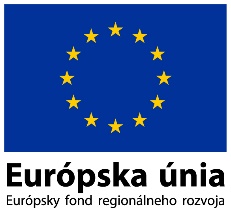 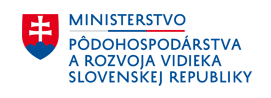 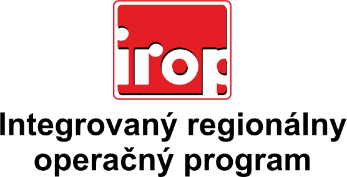 Zoznam odborných hodnotiteľovZoznam odborných hodnotiteľovKód výzvyMená odborných hodnotiteľovIROP-PO1-SC122-2016-153. hodnotiace koloIng. Ján ŠestákIROP-PO1-SC122-2016-153. hodnotiace koloIng. Marek HarčárIROP-PO1-SC122-2016-153. hodnotiace koloIng. Jozef OpálenýIROP-PO1-SC122-2016-153. hodnotiace koloIng. Alexander MolnárIROP-PO1-SC122-2016-153. hodnotiace koloIng. Jozef KorbaIROP-PO1-SC122-2016-153. hodnotiace koloIng. Peter BielIROP-PO1-SC122-2016-153. hodnotiace koloIng. Radovan ČervienkaIROP-PO1-SC122-2016-153. hodnotiace koloIng. Vladimír BenčIROP-PO1-SC122-2016-153. hodnotiace koloIng. Peter ŠpalekIROP-PO1-SC122-2016-153. hodnotiace koloMgr. Patrik SaxaIROP-PO1-SC122-2016-153. hodnotiace koloIng. Milan Ovseník